Protokół Nr 134/20z posiedzenia Zarządu Powiatu Jarocińskiegow dniu 22 grudnia 2020 r. Termin posiedzenia Zarządu na dzień 22 grudnia 2020 r. został ustalony przez p. Starostę. W obradach wzięło udział dwóch Członków Zarządu zgodnie z listą obecności. Nieobecny p. Mariusz Stolecki. W posiedzeniu uczestniczyli także:Jacek Jędrzejak – Skarbnik Powiatu,Ireneusz Lamprecht – Sekretarz Powiatu.Starosta p. Lidia Czechak rozpoczęła posiedzenie, witając wszystkich przybyłych. Ad. pkt. 2Starosta, przedłożyła do zatwierdzenia porządek obrad i zapytał, czy ktoś chce wnieść do niego uwagi. Zarząd w składzie Starosta, Wicestarosta jednogłośnie, bez uwag zatwierdził przedłożony porządek obrad. Posiedzenie Zarządu przebiegło zgodnie z następującym porządkiem:Otwarcie posiedzenia.Przyjęcie proponowanego porządku obrad.Przyjęcie protokołu nr 133/20 z posiedzenia Zarządu w dniu17 grudnia 2020 r.Zapoznanie się z pismem Wielkopolskiego Urzędu Wojewódzkiego w Poznaniu.Przyjęcie do wiadomości pisma Ogólnopolskiego Związku Zawodowego Pielęgniarek i Położnych.Rozpatrzenie pisma Spółki "Szpital Powiatowy w Jarocinie" nr SZP/P/210/2020 
w sprawie zabezpieczenia środków.Zapoznanie się z Programem Naprawczym Spółki Szpital Powiatowy 
w Jarocinie.(wersja 4)Rozpatrzenie projektu uchwały Zarządu Powiatu Jarocińskiego zmieniająca uchwałę 
w sprawie określenia zadań, na które przeznacza się środki Państwowego Funduszu Rehabilitacji Osób Niepełnosprawnych przekazane przez Prezesa Zarządu Funduszu Powiatowi Jarocińskiemu na 2020 rok.Sprawy pozostałe.Ad. pkt. 3Starosta przedłożyła do przyjęcia protokół nr 133/20 z posiedzenia Zarządu w dniu 
17 grudnia 2020 r. Zapytała, czy któryś z Członków Zarządu wnosi do niego zastrzeżenia lub uwagi?Zarząd nie wniósł uwag do protokołu. Jednogłośnie Zarząd w składzie Starosta, Wicestarosta zatwierdził jego treść.Ad. pkt. 4Zarząd w składzie Starosta, Wicestarosta zapoznał się z pismem Wielkopolskiego Urzędu Wojewódzkiego w Poznaniu. Pismo stanowi załącznik nr 1 do protokołu.Pan Wojewoda Łukasz Mikołajczyk przesłał podziękowania za współpracę. Ad. pkt. 5Zarząd w składzie Starosta, Wicestarosta zapoznał się z pismem Ogólnopolskiego Związku Zawodowego Pielęgniarek i Położnych informujące o przystąpieniu do sporu zbiorowego. Pismo stanowi załącznik nr 2 do protokołu.Pismo zostało przekazane do Prezesa Spółki „Szpital Powiatowy w Jarocinie”Ad. pkt. 6Starosta, przedłożyła do rozpatrzenia pismo Spółki "Szpital Powiatowy w Jarocinie" 
nr SZP/P/210/2020 w sprawie zabezpieczenia środków. Pismo stanowi załącznik nr 3 do protokołu.Zarząd Szpitala Powiatowego w Jarocinie zwrócił się z prośbą o zabezpieczenie uchwałą Rady Powiatu środków finansowych na realizację projektu pod nazwą „Utrzymanie dostępu mieszkańców gminy Jarocin do podstawowych usług zdrowotnych oraz znaczące poprawienie ich jakości poprzez przeprowadzenie przebudowy budynku głównego szpitala w Jarocinie” 
w kwocie 4.200.000,00 zł brutto ( 2.206.135,93 zł brutto tej kwoty to zabezpieczenie tzw. wkładu własnego, natomiast pozostała część kwoty to wartość wynikająca z aktualnego oszacowania wartości inwestycji). Wniosek o dofinansowanie projektu został złożony 
w 2018 r. Całkowita wartość projektu wynosiła 9.521.518,90. Po aktualizacji kosztorysów, co jest konieczne w celu uruchomienia procedury przetargowej wycenie planowanej rozbudowy szacunkowa wartość inwestycji wynosi 11.500.000,00 zł brutto. Wielkość powierzchni będącej w pierwotnej ocenie przedsięwzięcia inwestycyjnego oraz wskaźniki projektu, nie ulegają zmianie. Zarząd Szpitala zwrócił się do Instytucji Zarządzającej o przedłużenie terminu realizacji projektu, który pierwotnie był przewidziany do 31 października 2020 r. 
W dniu 21 grudnia 2020 r. otrzymali zgodę na przedłużenie terminu zakończenia realizacji projektu do 30 czerwca 2023 r. W związku z powyższym konieczne jest zabezpieczenie środków finansowych w okresie realizacji projektu do czerwca 2023 r. ( na rok 2021 — w kwocie 1.500.000,00 zł brutto, na rok 2022 - w kwocie 1.500.000,00 z brutto oraz na rok 2023 — w kwocie 1.200.000,00 zł bruttc).Zarząd jednogłośnie w składzie Starosta, Wicestarosta podjął decyzję o przekazaniu pisma do Komisji Budżetu i Rozwoju oraz do Komisji Zdrowia i Spraw Społecznych.Ad.pkt.7Zarząd w składzie Starosta, Wicestarosta zapoznał się z Programem Naprawczym Spółki Szpital Powiatowy w Jarocinie.(wersja 4). Pismo stanowi załącznik nr 4 do protokołu.Szpital cały czas podejmuje kroki naprawcze na wielu płaszczyznach swojej działalności, które dotyczą: - restrukturyzacji zadłużenia,obszaru inwestycyjnego,obszaru przychodowego,obszaru kosztowego,obszaru organizacyjno-operacyjnego.Proces restrukturyzacji zadłużenia Spółki ma doprowadzić do: redukcji wymagalnych zobowiązań Spółki, co pozwoli na utrzymanie dobrych relacji z wierzycielami i zabezpieczenie ciągłości dostaw i usług,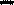 uregulowanie zobowiązań cywilnoprawnych ograniczy przyrost zadłużenia z tytułu kosztów obsługi długu w postaci odsetek (rocznie okoł00,05 mln zł).W obszarze inwestycyjnym poziom inwestycji przyjętych w Programie Naprawczym został ograniczony do niezbędnego minimum, przy wsparciu finansowym ze środków budżetu samorządu powiatowego, kredytów.Spółka nie może całkowicie zrezygnować z zaangażowania środków w ten obszar ze względu na konieczność dostosowywania budynków użytkowanych do wymagań prawnych tym w szczególności Sanepidu, ppoż. itp.Działania te, mają wpływ na:poprawę jakości i bezpieczeństwa obsługi pacjenta,podniesienie standardów świadczonych usług,zachowanie źródła przychodów,wzrost innowacyjności,optymalizacje funkcjonowania całej Jednostki.W obszarze przychodowym Jednostka jest uzależniona w głównym stopniu od płatnika (NFZ), jednakże poprzez wykonywanie coraz większej ilości usług pozwala to szpitalowi na realizację założonej wartości ryczałtu, dzięki czemu daje możliwość negocjacji, co do wzrostu poziomu finansowania.Dodatkowym aspektem jest wykorzystanie posiadanego potencjału w zakresie usług świadczonych na zewnątrz, w szczególności zwiększenie przychodów przez Laboratorium.Prognozuje się również zwiększenie przychodów poprzez wzrost ilości usług pozalimitowych (endoprotezy, porody) oraz bardziej optymalne wykorzystanie Bloku operacyjnego.Spółka cały czas dokonuje analiz i optymalizacji kosztów na płaszczyźnie medycznej jak 
i administracyjnej.Podjęto działania mające na celu zahamowanie tendencji wzrostowej oraz wykluczenie obszarów nierentownych poprzez: - obniżenie ilości łóżek,redukcję kosztów w obszarze osobowym poprzez racjonalne zatrudnienie personelu medycznego,redukcję kosztów zużycia materiałów i energii, - redukcję pracowniczych godzin nadliczbowych.W obszarze organizacyjno-operacyjnym w celu wyeliminowania niekorzystnych zjawisk podjęto działania naprawcze mające na celu poprawę struktury organizacyjnej Spółki.Wprowadzono szereg działań usprawniających poprzez:usprawnienie systemu planowania przez komórkę budżetową mającą na celu zaplanowanie jak i weryfikację miejsca i źródeł powstawania kosztów,usprawnienie mechanizmów controlingowych dostarczających informacji zarządczych dla poszczególnych szczebli struktury zarządzania,  usprawnienie narzędzi zarządzania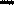 Spółką, poprzez analizę benchmarkingową polegającą na porównywaniu procesów i praktyk stosowanych przez jednostki z branży służby zdrowia.W dniu 25.06.2020 została podjęta Uchwała nr XXIX/ 182/20 Rady Powiatu Jarocińskiego zmieniająca uchwałę w sprawie Wieloletniej Prognozy Finansowej Powiatu Jarocińskiego 
na lata 2020-2030. W ten sposób Powiat Jarociński wyraził zgodę na poręczenie kapitału 
w przypadku otrzymania przez Spółkę kredytu inwestycyjnego w wysokości 1 mln zł oraz kredytu obrotowego na kwotę 2,2 mln zł.W dniu 15.09.2020 podpisano umowę z Zarządem Województwa Wielkopolskiego 
o przyznaniu dofinansowania projektowi pod nazwą Utrzymanie dostępu mieszkańców gminy Jarocin do podstawowych usług zdrowotnych oraz znaczące poprawienie ich jakości poprzez doprowadzenie przebudowy budynku głównego szpitala w Jarocinie” Całkowita wartość projektu to kwota 9.521.518,90 zł. Dofinasowanie stanowi kwota 735.382,96 zł, wkład własny 2.206.135,94 zł.Rada Powiatu Jarocińskiego podjęła uchwałę w sprawie zabezpieczenia wkładu własnego do w/w projektu. Planowany okres zakończenia realizacji projektu to sierpień 2023. Rzeczywista wartość projektu będzie znana po rozstrzygnięciu przetargu na rozbudowę.W związku z tym, że postępowanie przetargowe nie zostało jeszcze zakończone analiza finansowa w/w projektu znajdzie się w kolejnej nowelizacji planu naprawczego.Ad.pkt.8 Starosta, przedłożyła do rozpatrzenia projekt uchwały Zarządu Powiatu Jarocińskiego zmieniająca uchwałę w sprawie określenia zadań, na które przeznacza się środki Państwowego Funduszu Rehabilitacji Osób Niepełnosprawnych przekazane przez Prezesa Zarządu Funduszu Powiatowi Jarocińskiemu na 2020 rok. Projekt uchwały stanowią załącznik nr 5 do protokołu.Zarząd jednogłośnie w składzie Starosta, Wicestarosta podjął uchwałę. Ad.pkt.9 Sprawy pozostałe.Starosta z uwagi na wyczerpanie porządku obrad zakończyła posiedzenie Zarządu 
i podziękował wszystkim za przybycie.Protokołowała Agnieszka PrzymusińskaCzłonkowie ZarząduL. Czechak - 	    Przew. Zarządu…………………...K. Szymkowiak - Członek Zarządu…………………M. Stolecki  – 	    Członek Zarządu…………………. 